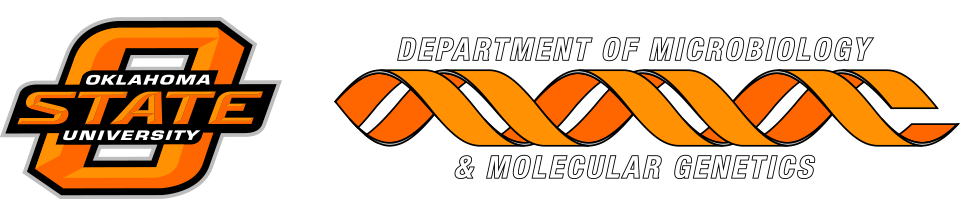 MICROBIOLOGY & MOLECULAR GENETICSDepartmental Journal ClubMICR 6120MondayOctober 22, 201811:30am-12:20pmHuman Sciences 326Presented bySydney Rudy
Accelerated Master’s Student“In vivo virulence characterization of pregnancy-associated Listeria monocytogenes infections”
Holly A. Morrison, David Lowe1, Jennifer R. Robbins, Anna I. Bakardjiev